AQA	City & Guilds	CCEA	OCR	Pearson	WJECAccess to ScriptsCandidate consent form for access to and use of examination scripts	I consent to my scripts being accessed by my centre.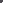 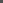 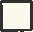 Tick ONE of the boxes below: If any of my scripts are used in the classroom, I do not wish anyone to know they are mine. My name and candidate number must be removed.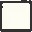 	If any of my scripts are used in the classroom, I have no objection to other people knowing they are mine.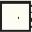 Signed :          Date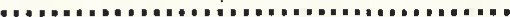 Appendix B - Access to Scripts - Candidate consent form for access to and use of examination scriptsAppendix B - Access to Scripts - Candidate consent form for access to and use of examination scripts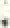 Centre number18151Centre nameNOTRE DAME HIGH SCHOOLCandidate numberCandidate nameQualification level/subjectComponent unit/code